ALLEGATO B – Proposta Progettuale 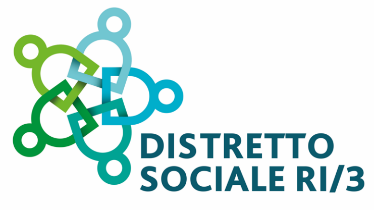 Al Distretto Ri3 Ufficio di Piano PEC: unionealtasabina@legalmail.itOGGETTO: AVVISO PUBBLICO PER MANIFESTAZIONE D’INTERESSE PER L’IDEAZIONE E L’ATTUAZIONE IN CO-PROGETTAZIONE CON ENTI DEL TERZO SETTORE DEL PROGETTO “DESTEENAZIONE – DESIDERI IN AZIONE” PER IL DISTRETTO RI3 AI SENSI DELLA L. 241/1990, DELL'ART. 55 DEL D.LGS. 117/2017 - CODICE DEL TERZO SETTORE - E SS.MM. E II. E DELLA L. 328/2000 – PROPOSTA PROGETTUALE Il/la sottoscritto/a _________________________________________________________________nato/a ______________________ il___/___/_____ residente a _____________________________in Via/Piazza ________________________________________________________ n. ___________CAP _______________ Codice Fiscale_________________________________________________in qualità di legale rappresentante di ____________________________________________________o capofila del raggruppamento nominato ________________________________________________e composto da: ________________________________________________________________________________________________________________________________________________________________________________________________________________________________________________________________________________________________________con sede legale a___________________________________________________________________ in Via/Piazza ________________________________________________________ n. ___________Codice Fiscale/Partita I.V.A.  _________________________________________________________Telefono ____________________________ Email_______________________________________PEC ______________________________________________PROPONE LA SEGUENTE PROPOSTA PROGETTUALE N.B. La proposta progettuale deve essere elaborata in coerenza con il quadro economico – Allegato C.ANALISI DEL CONTESTO – massimo 10 punti Conoscenza del contesto locale:  caratteristiche specifiche dei possibili destinatari diretti del progetto e una stima di massima dei possibili beneficiari per linea di attività; le principali problematiche fornendo anche dati statistici disponibili;i punti di forza della realtà locale, esempio presenza di esperienze strutturate di servizi per adolescenti, presenza di associazionismo particolarmente attivo sul tema specifico, protocolli di collaborazione tra servizi ecc;la presenza di servizi presenti sul territorio per i preadolescenti e adolescenti e le loro famiglie e quale forma di sinergia s’intenda promuovere;QUALITA’, PROFESSIONALITA’ E PARTENARIATI– massimo 15 punti Descrizione delle modalità si intende garantire la sostenibilità della rete progettuale e quali sinergie si possono promuovere, con particolare riferimento ai partenariati che si intende attivare.ATTIVITA’ PROGETTUALI – massimo 20 puntiLinea 1 – “Coordinamento del progetto”Descrivere il ruolo e le funzioni dei n.2 coordinatori tecnici, come descritto nell’Avviso Art. 1, specificando le modalità di raccordo e le sinergie fra le due figure e il coordinatore distrettuale strategico-programmatico. Illustrare come si intende gestire sorveglianza gestione/portierato e presidio di sorveglianza.Linea 2 - “Aggregazione e accompagnamento socioeducativo ed educativa di strada”Descrivere, in relazione alle diverse fasce di età dei destinatari, quali approcci metodologici e modalità saranno promossi per l’attuazione degli interventi:attività aggregative e socioeducative;attività di educativa di strada;facilitazione famiglie e comunità;patti educativi di comunità-Get up.Indicare inoltre se ci sono esperienze pregresse che possono ispirare le attività che si intendono realizzare, quali elementi di criticità si rilevano e come si intende risolverli.Indicare, infine, quali attività si prevedono di realizzare per garantire una costante promozione delle attività del centro (es. eventi informativi pubblici).Linea 3 - “Azioni educative per la prevenzione dell’abbandono scolastico”Illustrare quali approcci metodologici e modalità saranno promossi in relazione all’attuazione della presente linea. Si prega di illustrare anche le attività di collaborazione con docenti delle scuole, dei centri di formazione professionale e dei Centri per l’istruzione degli Adulti:Accompagnamento formazione – lavoroFormazione mestieriIndicare inoltre se ci sono esperienze pregresse che possono ispirare le attività che si intendono realizzare, quali elementi di criticità si rilevano e come si intende risolverli.Linea 4 - “Accompagnamento e supporto alle figure genitoriali”Illustrare quali approcci metodologici e modalità saranno promossi con riferimento a: Dialogo e sostegno dei genitori in attività individuali; Accoglienza genitori; Dialogo e sostegno dei genitori in attività di gruppo;Indicare inoltre se ci sono esperienze pregresse che possono ispirare le attività che si intendono realizzare, quali elementi di criticità si rilevano e come si intende risolverli.Linea 5 - “Accompagnamento psicologico ai ragazzi e promozione dell’intelligenza emotiva”Illustrare quali approcci metodologici e modalità saranno promossi con riferimento a: Attività di consulenza individuale ai ragazzi e alle ragazze; Attività di gruppo laboratoriali sull’intelligenza emotiva e lo sviluppo di competenza affettive e relazionali; Attività di raccordo con i servizi socio-sanitari; Attività di consulenza e supervisione all’equipe socioeducativa. Indicare inoltre se ci sono esperienze pregresse che possono ispirare le attività che si intendono realizzare, quali elementi di criticità si rilevano e come si intende risolverli.Linea 6 - “Tirocini d’Inclusione”Illustrare quali approcci metodologici e modalità saranno promossi con riferimento a: Organizzazione e tutoraggio; N. di tirocini che si intente attivare, n. di mesi del tirocinio ed indennità anche con particolare riferimento alla vigente normativa regionale sul tema. Indicare inoltre se ci sono esperienze pregresse che possono ispirare le attività che si intendono realizzare, quali elementi di criticità si rilevano e come si intende risolverli.SPAZIO MULTIFUNZIONALE SEDE - massimo 20 punti Descrivere lo spazio individuato e dedicato alle attività progettuali in ossequio alle caratteristiche minime previste dall’Art. 6 dell’Avviso, con specifica indicazione di dimensioni, caratteristiche e condizioni dell’immobile. Descrivere il titolo di godimento dell’immobile evidenziandone la funzionalità allo svolgimento delle specifiche attività all’interno del territorio di competenza, garantendone l’uso esclusivo. Descrivere le necessità in termini di allestimento con particolare riferimento alle spese per le attrezzature e arredi. Si prega di illustrare, altresì, ove applicabile, gli interventi minimi di tipo edilizio che si riterrà necessario pianificare per l’adattamento degli spazi alle funzioni da svolgere con indicazione analitica delle attività da realizzarsi, della necessità di intervento, descrizione del positivo impatto sul territorio e sulla funzionalità dello spazio ristrutturato alle attività programmate con indicazione della tempistica dei lavori.METODI DI INGAGGIO e MONITORAGGIO DEL TARGET – massimo 20 punti Presentazione delle modalità di coinvolgimento e ingaggio dei vari target in relazione alle linee di azione da 2 a 6 e quali strategie si intende mettere in atto per fare fronte a eventuali difficoltà nella partecipazione alle attività proposte. Illustrazione su come si intende monitorare e documentare lo svolgimento delle attività al fine di verificare il rispetto delle finalità e degli obiettivi dell’Avviso.Indicazione di quale sia il valore aggiunto del progetto in relazione alla comunità e al sistema locale dei servizi pubblici e delle istituzioni.COMPARTECIPAZIONE - massimo 10 punti Luogo___________________________ Data ___/___/_______ Firma leggibile _______________________________________Allegati: Fotocopia del documento d’identità del sottoscrittore; Allegato C – Quadro Economico  Valore della Compartecipazione Descrizione 